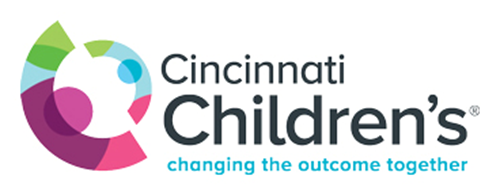 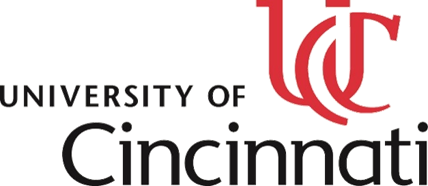 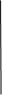 The University of Cincinnati College of Medicine and Cincinnati Children’s Hospital Medical Center has a commitment to diversity and inclusion among our students, residents and faculty.  One of our diversity goals is to increase racial and ethnic diversity reflecting the population of the Cincinnati and surrounding community that we serve. To that end, the Office of Diversity and Inclusion is now sponsoring the University of Cincinnati and Cincinnati Children’s Underrepresented in Medicine Visiting Clerkship Program. We will sponsor up to 12 funded visiting clerkship positions, space permitting, available from July through October for applicants from backgrounds underrepresented in medicine.  This program will provide a stipend up to $1500, to help defray the cost of an away rotation, to 4th year medical students attending a U.S. medical school from backgrounds that are underrepresented in medicine including Black/African American, Hispanic/Latino, Native American/Alaska Native, and Native Hawaiian/Pacific Islander.Our program includes a 4-week clinical rotation in the departments of Anesthesia, Emergency Medicine, Internal Medicine, Ophthalmology, Orthopaedic Surgery and Pediatrics.  Applicants must complete the VSAS application at https://services.aamc.org/20/vsas/ and the attached supplemental application. Preference for rotation experiences will be given first to University of Cincinnati College of Medicine students so there is a chance that the department may be full during the month you select to visit. Applicants are encouraged to apply to multiple options and rotation dates.All application materials must be submitted via VSAS in addition to The Underrepresented in Medicine Visiting Clerkship Program supplemental stipend application. The supplemental application and inquiries should be sent directly to uccomodi@ucmail.uc.eduAcceptance to the visiting program is contingent upon acceptance to the Visiting Student Program for a U.S. applicant. The deadline for the application submission is May 1st. 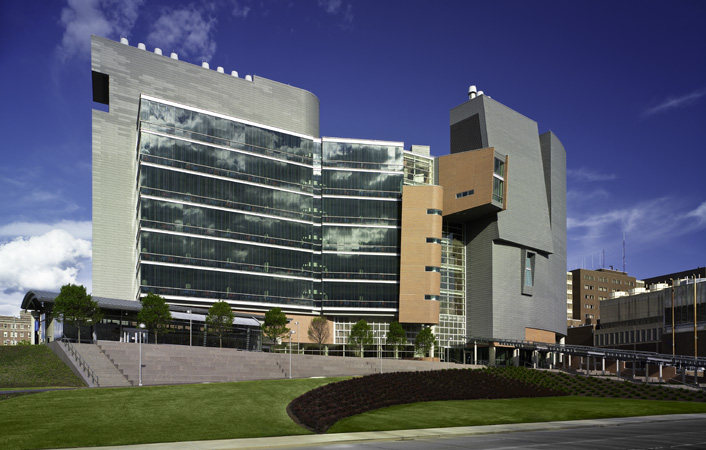 University of Cincinnati College of Medicine Underrepresented in Medicine Visiting Clerkship Program2017-2018 Supplemental Stipend Application Last Name: ________________________________First Name: ____________________________ Email address: _____________________________Phone number: _________________________ Medical School: ___________________________ Expected Grad. Date ___________________ Birth place: _______________________________Date of birth: ________________ (mm/dd/yy) Gender: __________________________________Race/Ethnicity_______________________________What city & state do you call home? ______________Specialty interest: _________________________USMLE Step 1 Score (please attach a copy of the score report) __________________________________How did you hear about the program? __________________________________________________________________________________________________________________________________________________________________Please briefly tell us why you are interested in this opportunity at the University of Cincinnati and Cincinnati Children’s.___________________________________________________________________________________________________________________________________________________________________________________________________________________________________________________________________________________________________________________________________________________________________________________________________________________________________________________________________________________________________________________________________________________________________________________________________________________ _____________________________________________________________________________________Please briefly describe any ties to the Midwest.___________________________________________________________________________________________________________________________________________________________________________________________________________________________________________________________________________________________________________________________________________________________________________________________________________________________________________________________________________________________________________________________________________________________________________________________________________________Please describe any contributions you have made in support of your racial, ethnic or gender group.________________________________________________________________________________________________________________________________________________________________________________________________________________________________________________________________________________________________________________________________________________________________________________________________________________________________________________________________________________________________________________________________________________________________________________________________________________________________________________________________________________________________________Signed: ________________________________________________________Date:_____________ 